附件9 石柱县2020年山洪灾害易发区防汛抗旱“行政、部门、管护”三个责任人名单工程名称行政责任人行政责任人行政责任人行业主管部门责任人                         行业主管部门责任人                         行业主管部门责任人                         管护单位责任人管护单位责任人管护单位责任人工程名称姓名职务电话姓名职务电话姓名职务电话天河村无线广播预警点 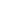 聂燕中分管领导18315283863李光荣副局长  13896829900向永红管理员13896874050河源村无线广播预警点聂燕中分管领导18315283863李光荣副局长  13896829900曹方德管理员17725079438八龙村无线广播预警点聂燕中分管领导18315283863李光荣副局长  13896829900许先明管理员13709489874冷水小学无线广播预警点聂燕中分管领导18315283863李光荣副局长  13896829900张仁山管理员18325284656沙子中学广播预警点石磊镇长13648259713李光荣副局长  13896829900林永福校长17725079345五斗无线广播预警站谭千红乡长13896465527李光荣副局长  13896829900龚红星村主任18996969632太和社区无线广播预警点谭龙华镇长13996985862李光荣副局长  13896829900谭太华管理员15902367532政府大院无线广播预警点刘红军镇长18290388789李光荣副局长  13896829900马波管理员17723258982金竹村南山组无线广播预警点刘红军镇长18290388789李光荣副局长  13896829900冉崇坤管理员15923755819江云村山洪灾害点关明鹏乡长13594937707李光荣副局长  13896829900彭洪权管理员15095930297黎场村山洪灾害点关明鹏乡长13594937707李光荣副局长  13896829900王渊管理员15213669054五坪村无线广播预警点冉瑜乡长13908279056李光荣副局长  13896829900秦光文管理人员13648215563丰田村无线广播预警点冉瑜乡长13908279056李光荣副局长  13896829900吴幼明管理人员13896479933万寿村无线广播预警点冉瑜乡长13908279056李光荣副局长  13896829900肖永平管理人员15856035949白果村无线广播预警点冉瑜乡长13908279056李光荣副局长  13896829900吴义发管理人员15856077418保合村无线广播预警点冉瑜乡长13908279056李光荣副局长  13896829900余寿清管理人员15213787149场镇无线广播预警点冉瑜乡长13908279056李光荣副局长  13896829900秦文洪管理人员17823208282龙潭村无线广播预警点谭定燕　乡长13638215162李光荣副局长  13896829900侯永成管理人员18325151946悦崃镇悦来中学山洪预警点周志华镇长13512300391李光荣副局长  13896829900汪万林雨来中学校长13896844998金台山洪灾害预警点周志华镇长13512300391李光荣副局长  13896829900马泽洪村支书13996933164大堡村无线广播预警点谭徐阳乡长18875542777李光荣副局长  13896829900杨昭君管理员13896410591新田村无线广播预警点谭徐阳乡长18875542777李光荣副局长  13896829900彭庆玖管理员15923366706石家乡场镇（石龙村）无线广播预警点丁立华乡长13452252998李光荣副局长  13896829900冉华国管理员15923760456石家乡石龙村祠堂组无线广播预警点丁立华乡长13452252998李光荣副局长  13896829900杨秀华管理员18325196580石家乡九龙村天生组无线广播预警点丁立华乡长13452252998李光荣副局长  13896829900杨礼国管理员13389697625石家乡凤凰村墩坵组无线广播预警点丁立华乡长13452252998李光荣副局长  13896829900冉启鸿管理员17723795888石家乡安桥村杨柳组无线广播预警点丁立华乡长13452252998李光荣副局长  13896829900冉启祥管理员13648239344沿溪镇陡岩子无线广播预警点郎启忠镇长13896830392李光荣副局长  13896829900刘洪技术员18883509318自身桥山洪灾害预警站马培福镇长15095955886李光荣副局长  13896829900刘德翠村支书18716937255见天坝山洪灾害预警站马培福镇长15095955886李光荣副局长  13896829900李吉万综治专干15702321427六塘村无线广播预警点向朝军乡长13896453663李光荣副局长  13896829900马泽安管理人员13996938378平桥村无线广播预警点向朝军乡长13896453663李光荣副局长  13896829900王代武村支书13709499968龙池坝无线广播预警点向朝军乡长13896453663李光荣副局长  13896829900马培勇管理人员15923761204黄腊村无线广播预警点向朝军乡长13896453663李光荣副局长  13896829900谭桂香管理人员13896440658三汇村无线广播预警点向朝军乡长13896453663李光荣副局长  13896829900冉勇村支书13896422945桥头镇桥头场镇无线广播预警点罗圣杰镇长18996969665李光荣副局长  13896829900张號管理员17830783842桥头镇桥头村无线广播预警点罗圣杰镇长18996969665李光荣副局长  13896829900焦大平管理员15223906998桥头镇瓦屋村无线广播预警点罗圣杰镇长18996969665李光荣副局长  13896829900汪盛洋管理员13896412557富民村（河嘴小学）无线广播预警点牟显平乡长13648212461李光荣副局长  13896829900李华荣河嘴小学教师15310573728富民村无线广播预警点牟显平乡长13648212461李光荣副局长  13896829900陈炳舟党政办负责人73351001长沟村无线广播预警点牟显平乡长13648212461李光荣副局长  13896829900谭千群长沟村村主任15223931183富民村视频监测站牟显平乡长13648212461李光荣副局长  13896829900李华荣河嘴小学教师15310573728南坪村青龙嘴组山洪灾害点成雪山镇长13452281897李光荣副局长  13896829900谭周宜管护人员13896840763南坪村黄家坝组山洪灾害点成雪山镇长13452281897李光荣副局长  13896829900黄国文管护人员13101181965双桥村居委山洪灾害点成雪山镇长13452281897李光荣副局长  13896829900江书燕管护人员15823615519朱家槽龙岗寺组山洪灾害点成雪山镇长13452281897李光荣副局长  13896829900王中信管护人员13896496169山坪村公农组山洪灾害点成雪山镇长13452281897李光荣副局长  13896829900刘兴义管护人员13896831267华丰社区无线广播预警点谭建龙街道办事处主任15025754345李光荣副局长  13896829900袁明权华丰社区支书13983574333大歇镇无线广播预警站白术发镇长13609494856李光荣副局长  13896829900张小林管理员15123786093大歇镇凤凰小学无线广播预警站白术发镇长13609494856李光荣副局长  13896829900张大林管理员13452212838南峰村楠木桠组烂泥嘴无线广播预警点李杨镇长13896841116李光荣副局长  13896829900贺蓉村干部18723295538花厅村陈山坪组陈山坪无线广播预警点李杨镇长13896841116李光荣副局长  13896829900沈世勤陈山坪组长18717069468花厅村长锁组长锁无线广播预警点李杨镇长13896841116李光荣副局长  13896829900陈益凤长锁组长17308316164花厅村大坝组大坝无线广播预警点李杨镇长13896841116李光荣副局长  13896829900冉茂奎支书13896870143旭光村陈家坝组村委会无线广播预警点李杨镇长13896841116李光荣副局长  13896829900聂跃武组长13594928771民主村黄金组村委会无线广播预警点李杨镇长13896841116李光荣副局长  13896829900刘学村长15320921188前光村石板坡组石板坡无线广播预警点李杨镇长13896841116李光荣副局长  13896829900李光普组长13983562493高建社区街上组政府广场无线广播预警点李杨镇长13896841116李光荣副局长  13896829900王玉明支书13594907728前进村渡口组村委会无线广播预警点李杨镇长13896841116李光荣副局长  13896829900汪华祥村干部15923649908高建村窑湾组杨角坝无线广播预警点李杨镇长13896841116李光荣副局长  13896829900钟才群组长13983573569黎家村草店子组村委会无线广播预警点李杨镇长13896841116李光荣副局长  13896829900李永顺村长13896842096红阳村茶园组茶园无线广播预警点李杨镇长13896841116李光荣副局长  13896829900汪伟红村长15025736535新街村磨塘组村委会无线广播预警点李杨镇长13896841116李光荣副局长  13896829900谭祥炳村长18315250428前光村陈冲坝组陈冲坝无线广播预警点李杨镇长13896841116李光荣副局长  13896829900冉启柔支书13594998369新街村小学李杨镇长13896841116李光荣副局长  13896829900陈世平支书13508303718石流村无线广播预警点刘小平镇长13896881533李光荣副局长  13896829900张世海管理员13896439970腾龙村无线广播预警点刘小平镇长13896881533李光荣副局长  13896829900田永学管理员15025782286金鑫村无线广播预警点刘小平镇长13896881533李光荣副局长  13896829900李宗发管理员15923621805毛滩河山洪灾害预警站宋鹏乡长13996913301李光荣副局长  13896829900袁建飞村支书18423658222凉桥山洪灾害预警站宋鹏乡长13996913301李光荣副局长  13896829900覃发富村支书13896477089万乐村四合组无线广播预警点赤立强镇长13996900465李光荣副局长  13896829900谭小娟村主任15923640294万富村新场镇无线广播预警点赤立强镇长13996900465李光荣副局长  13896829900陈绍华村主任15023599077万福村石方水库无线广播预警站赤立强镇长13996900465李光荣副局长  13896829900陈长江村主任13983575979石方水库自动水位站赤立强镇长13996900465李光荣副局长  13896829900陈长江村主任13983575979城北社区无线广播预警点秦华祥街道办主任13896482567 李光荣副局长  13896829900陈莉蓉管理员18184012130 南宾中学无线广播预警点秦华祥街道办主任13896482567 李光荣副局长  13896829900罗龙光管理员15823602966 红井社区无线广播预警点秦华祥街道办主任13896482567 李光荣副局长  13896829900秦正发管理员15923639956 红星社区无线广播预警点秦华祥街道办主任13896482567 李光荣副局长  13896829900陈益洪管理员15923602572 河坝村无线广播预警点秦华祥街道办主任13896482567 李光荣副局长  13896829900张天宏管理员13896875097 黄鹤村无线广播预警点秦华祥街道办主任13896482567 李光荣副局长  13896829900马建涛管理员15823828840 汪龙村三房坝无线广播预警点郭华松镇长18716908799李光荣副局长  13896829900杨绪苹管理员13896844342汪龙村村委会无线广播预警点郭华松镇长18716908799李光荣副局长  13896829900秦中卫村支书18723958698鱼龙村无线广播预警点郭华松镇长18716908799李光荣副局长  13896829900陈明春村文书13648212822中益小学无线广播预警点刘登峰乡长13996455515李光荣副局长  13896829900文珍明管理员13452208478盐井小学无线广播预警点刘登峰乡长13996455515李光荣副局长  13896829900文奎洋村支书13648260091官田小学无线广播预警点  刘登峰乡长13996455515李光荣副局长  13896829900余茂平村支书18716979678中益自动水位站刘登峰乡长13996455515李光荣副局长  13896829900程世武管理员13896415549红岩社区场镇 刘相军办事处主任15095914946李光荣副局长  13896829900刘刚综治专干15320961333高平村高潮组刘相军办事处主任15095914946李光荣副局长  13896829900刘光玉高潮小组长15736628008天泉村先锋组刘相军办事处主任15095914946李光荣副局长  13896829900马文斌村支书13648281503银河社区银子洞组刘相军办事处主任15095914946李光荣副局长  13896829900马桂兹综治17782302405上进村谭堡组刘相军办事处主任15095914946李光荣副局长  13896829900付敬福综治专干13996917906柏树社区柏树组刘相军办事处主任15095914946李光荣副局长  13896829900谭玉和组长13896859592双香村青杠组刘相军办事处主任15095914946李光荣副局长  13896829900冉从海群众17823286994湖海村湖海组刘相军办事处主任15095914946李光荣副局长  13896829900谭勇村主任13896468122下路小学刘相军办事处主任15095914946李光荣副局长  13896829900刘刚综治专干15320961333大河村天宫组谭长华镇长15923782511李光荣副局长  13896829900谭云祥管理员13996915232大河村天宫组谭长华镇长15923782511李光荣副局长  13896829900陈世畔管理员13452289612大河村阵子组谭长华镇长15923782511李光荣副局长  13896829900陈景生管理员13983569290三店社区谭长华镇长15923782511李光荣副局长  13896829900谭京华管理员17830691277四方村谭长华镇长15923782511李光荣副局长  13896829900谢泽权管理员18723964431三店社区三河组谭长华镇长15923782511李光荣副局长  13896829900向大万管理员13883437444永和村岩嵌组谭长华镇长15923782511李光荣副局长  13896829900马培生管理员13648210766四方村谢家坝组谭长华镇长15923782511李光荣副局长  13896829900马世德管理员15310210546